Nazwa ulicy/miejsce  – Schonów Wilhelma i Elżbiety	Opis zadania – Remont cząstkowy nawierzchni jezdni.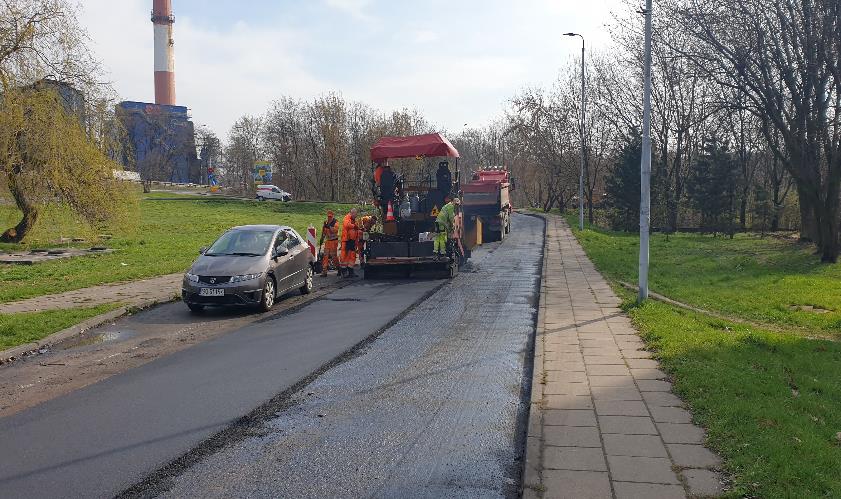 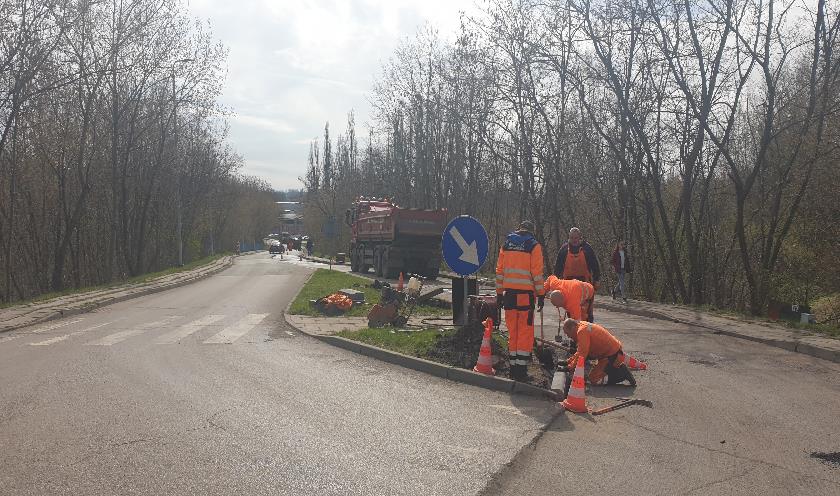 Nazwa ulicy/miejsce  – Słoneczna (tarcza skrzyżowania oraz jezdnia po wodociągach)          Opis zadania – Remont cząstkowy nawierzchni jezdni.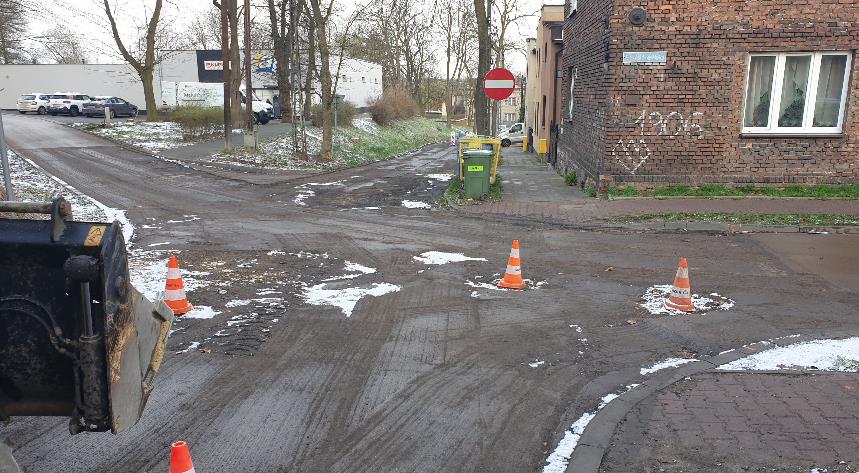 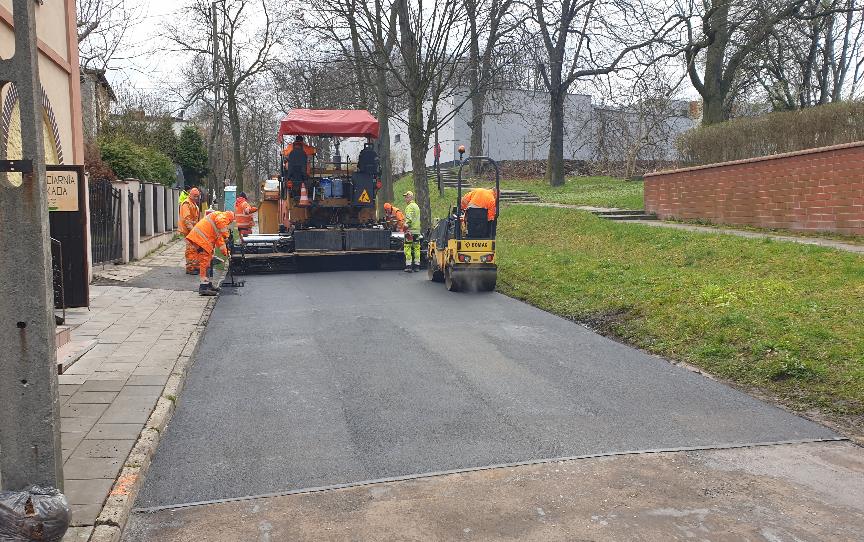 Nazwa ulicy/miejsce  – Romualda Traugutta         Opis zadania – Remont cząstkowy nawierzchni jezdni – Prace w trakcie realizacji.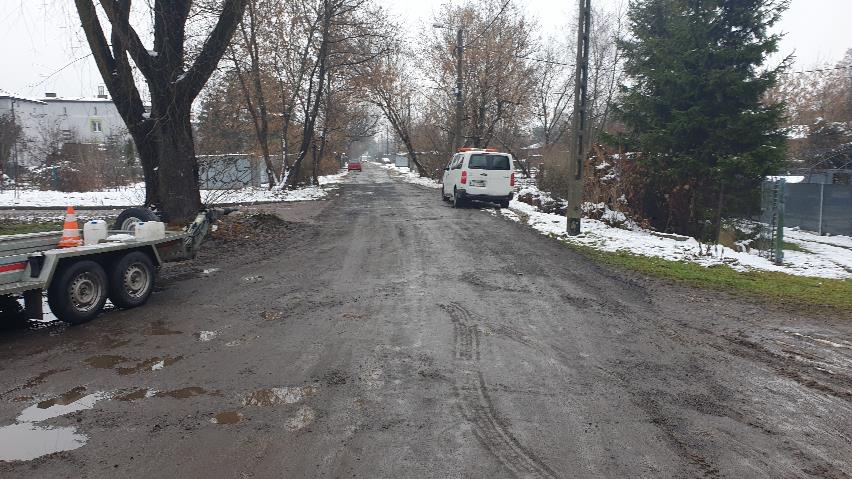 Nazwa ulicy/miejsce  – Stalowa         Opis zadania – Remont nawierzchni jezdni.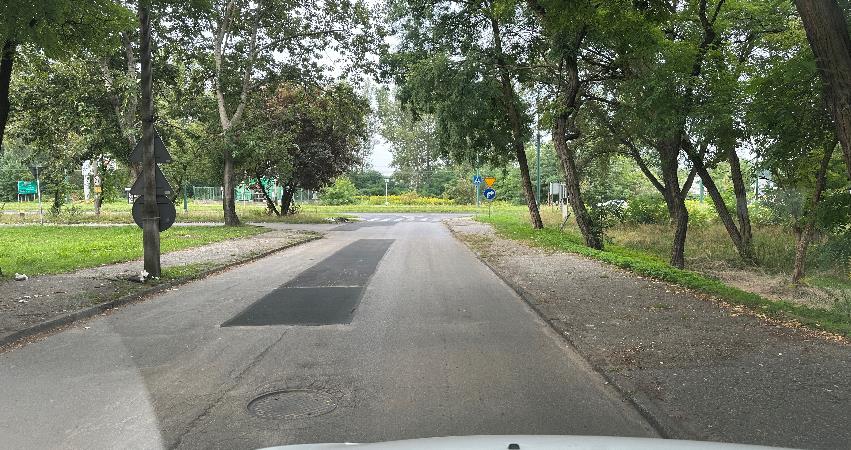 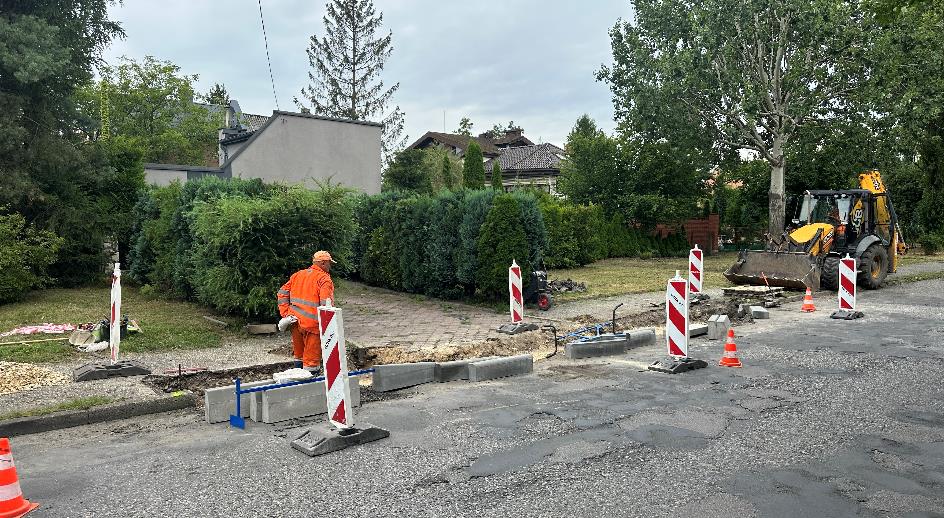 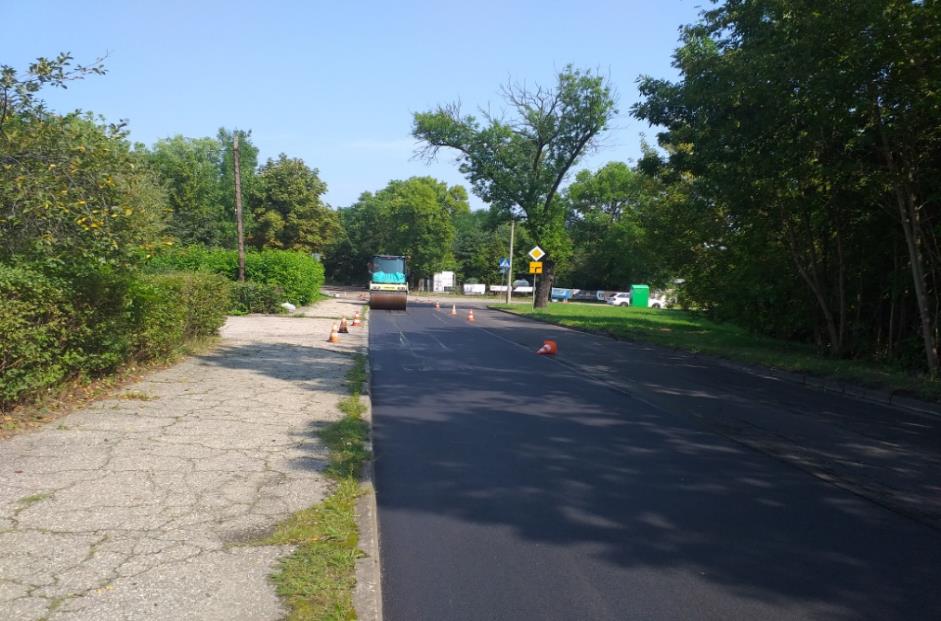 Nazwa ulicy/miejsce  – Akacjowa         Opis zadania – Remont nawierzchni jezdni oraz miejsc postojowych.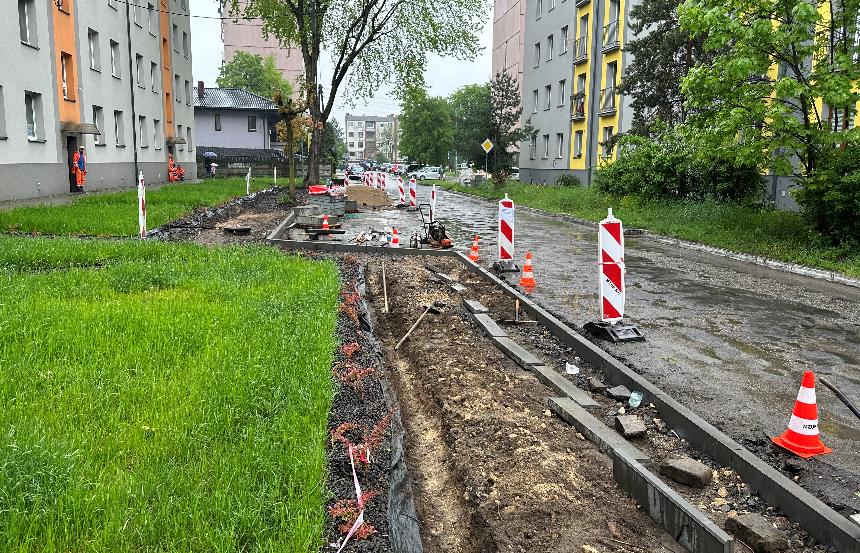 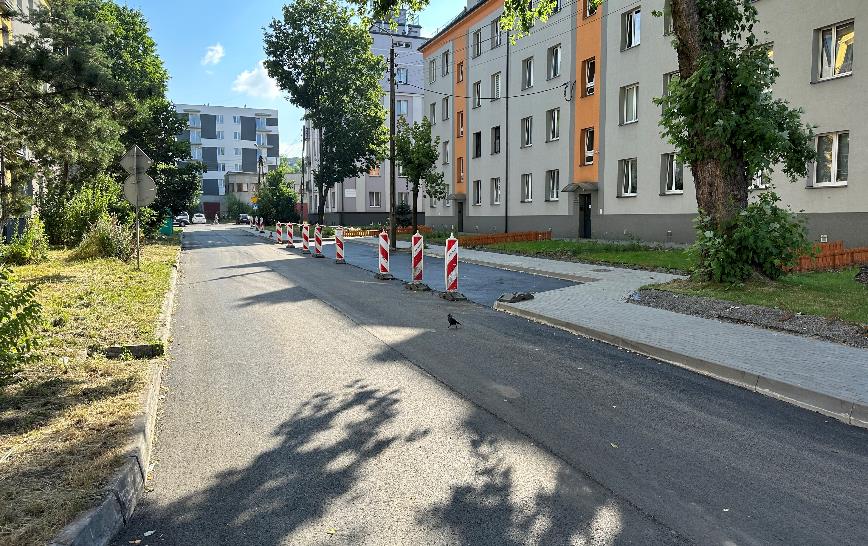 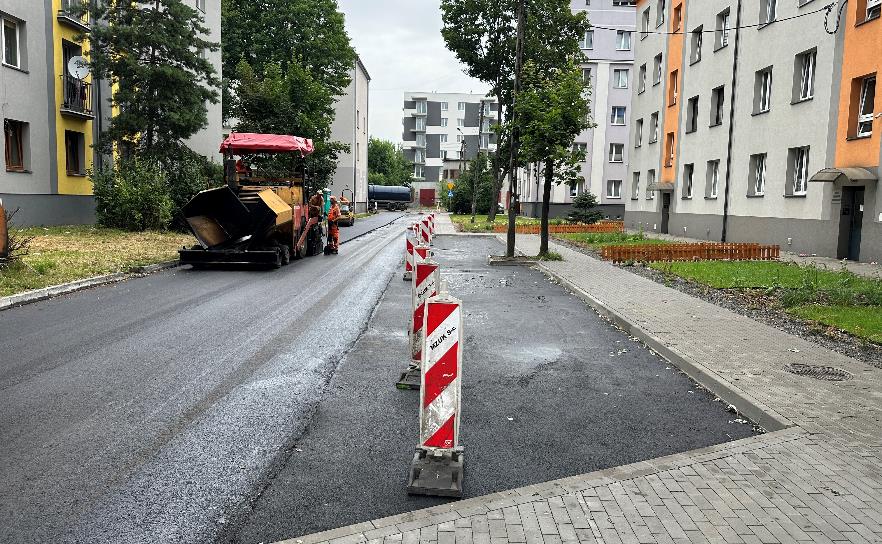 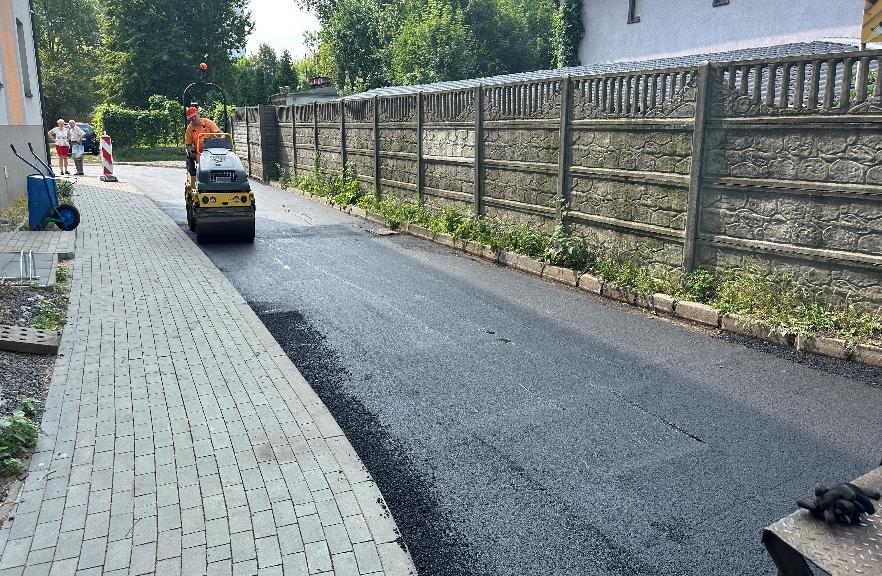 Nazwa ulicy/miejsce  – Stefana Kisielewskiego         Opis zadania – Remont nawierzchni jezdni.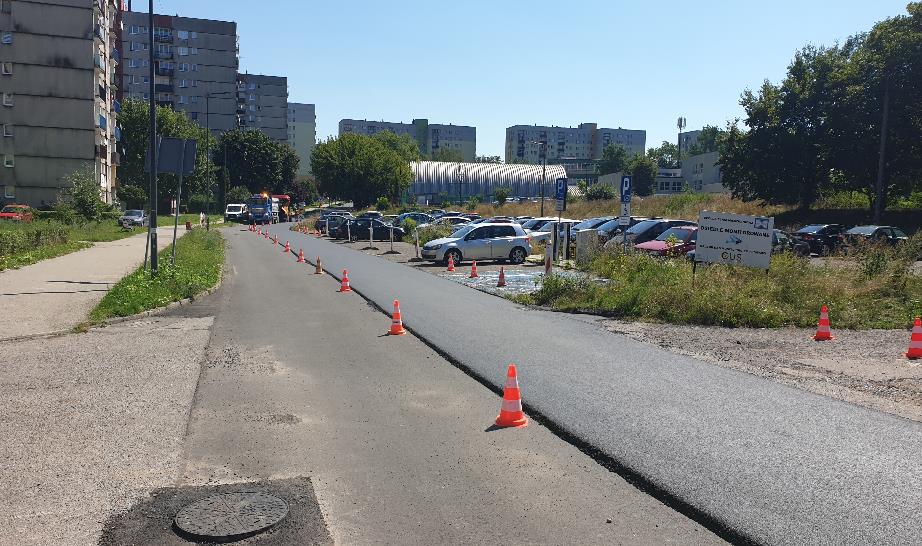 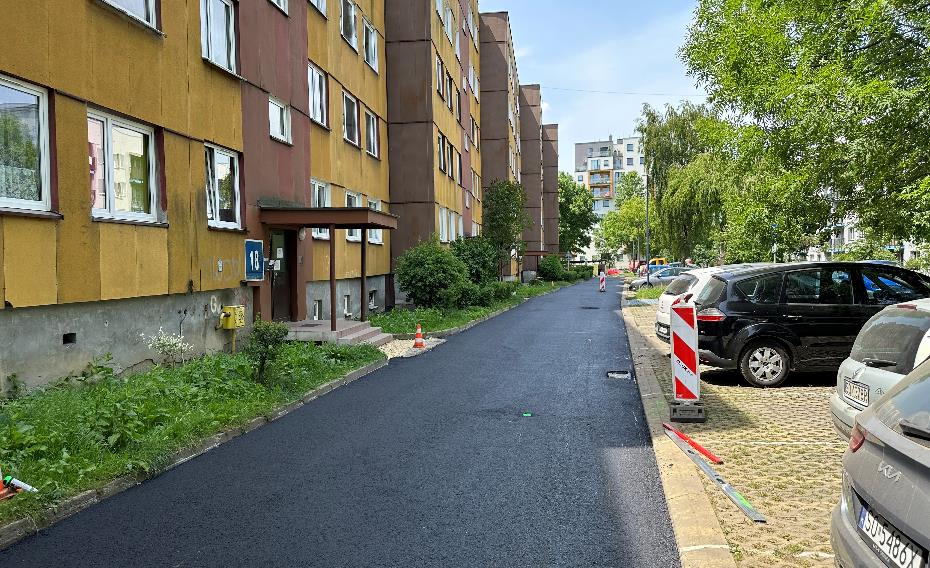 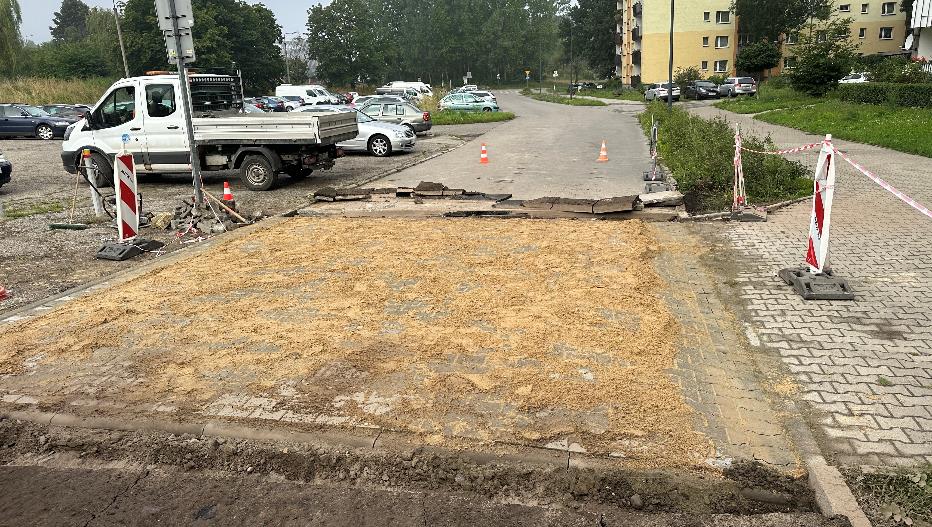 Nazwa ulicy/miejsce  – Kielecka         Opis zadania – Wykonanie nakładki na jezdni, ułożenie krawężników regulacja urządzeń na             wysokości numerów nieparzystych.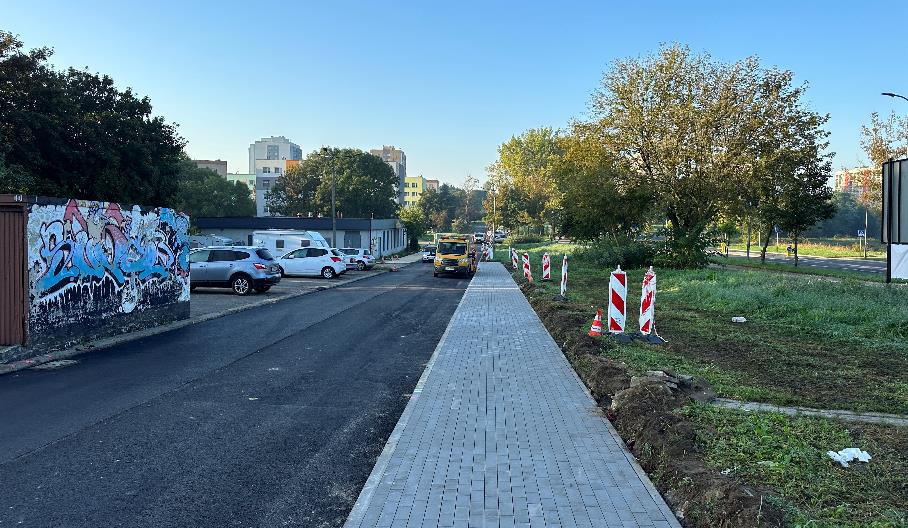 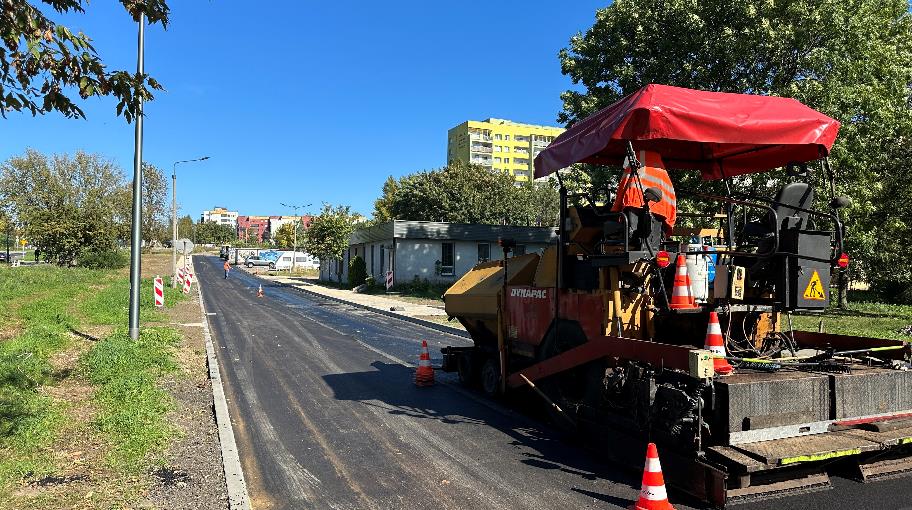 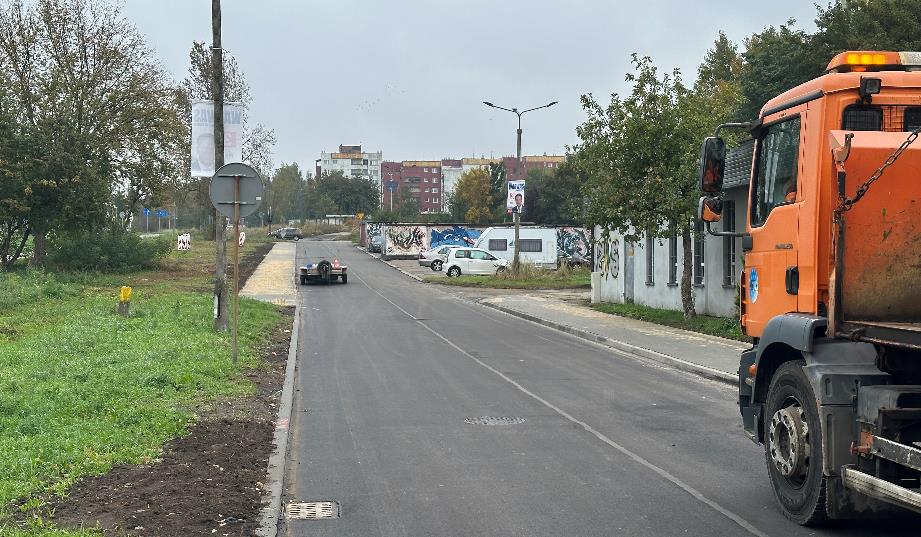 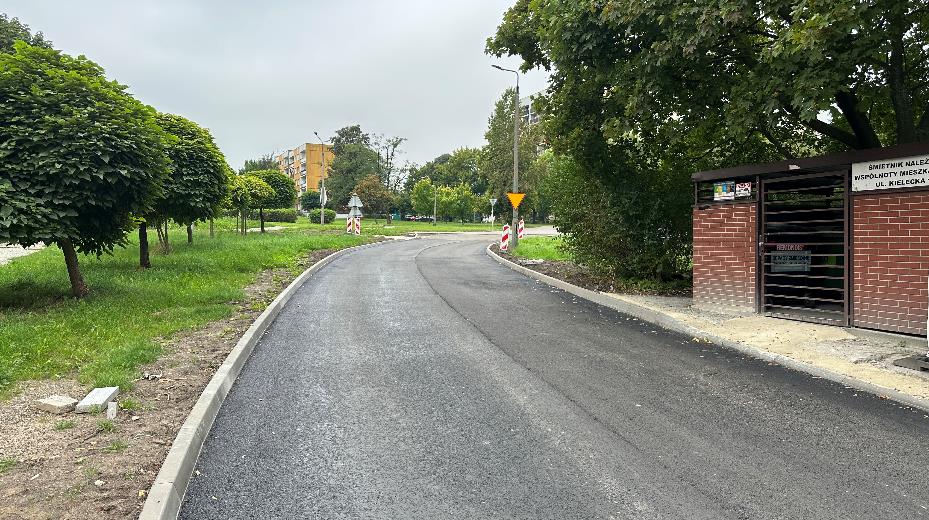 Nazwa ulicy/miejsce  – Wagowa         Opis zadania – Budowa chodników w Strefie Aktywności Mieszkańca.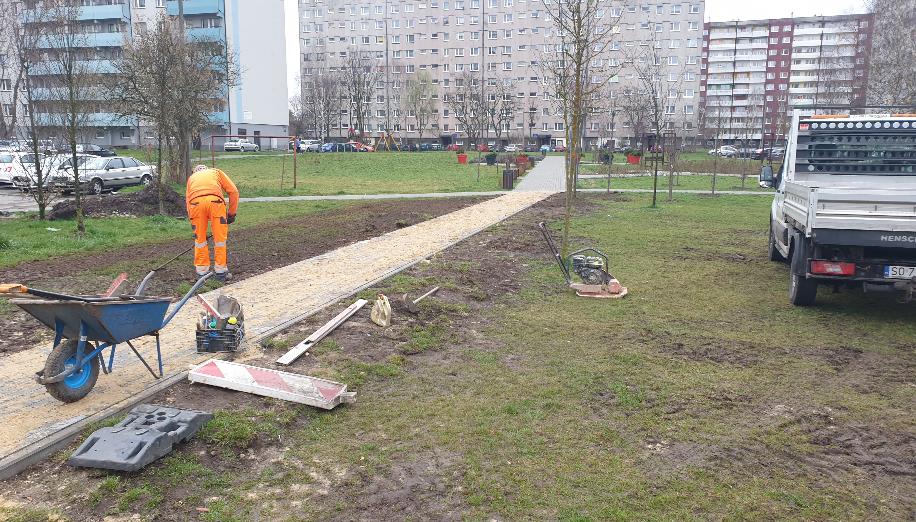 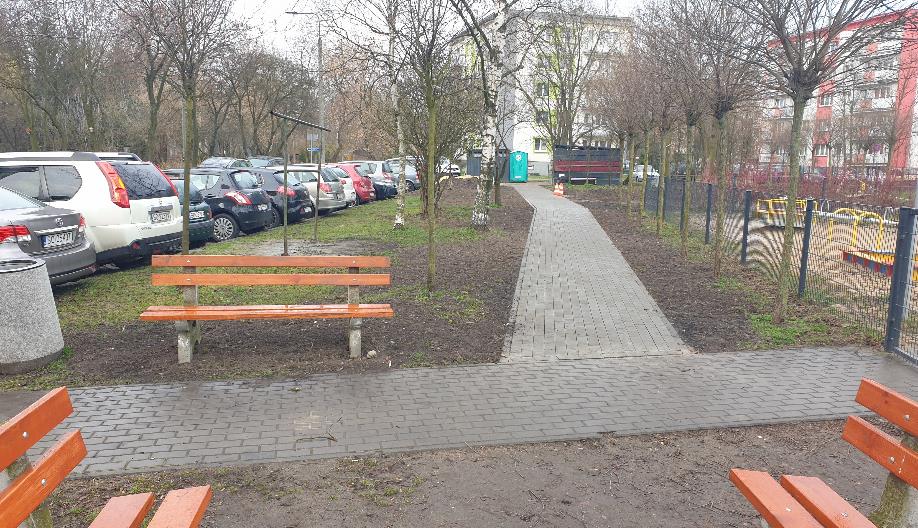 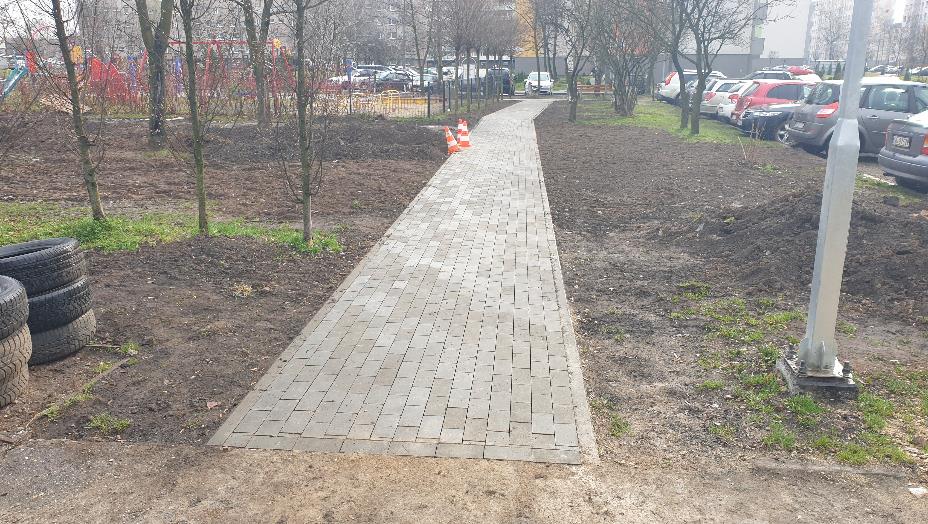 Nazwa ulicy/miejsce  – Jabłoniowa         Opis zadania – Wykonanie nakładki z mieszanki mineralno asfaltowej oraz parkingu przy         salonie samochodowym.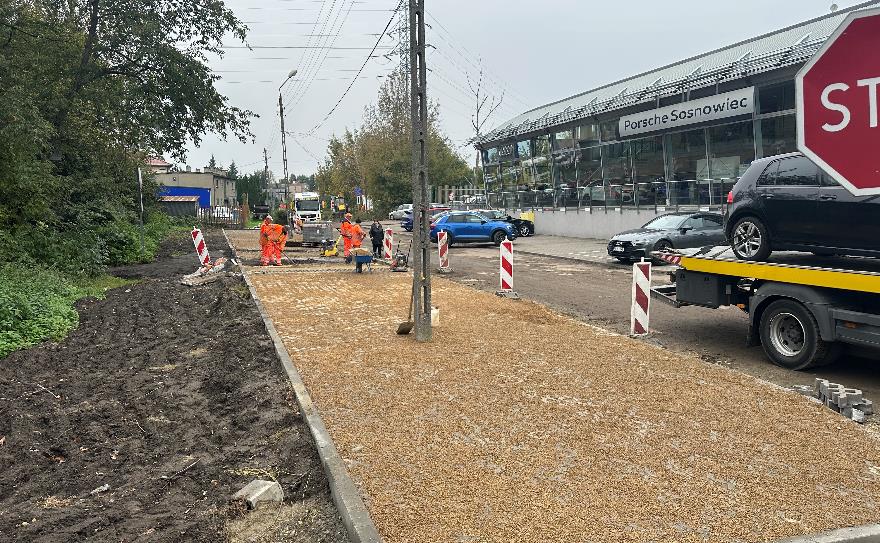 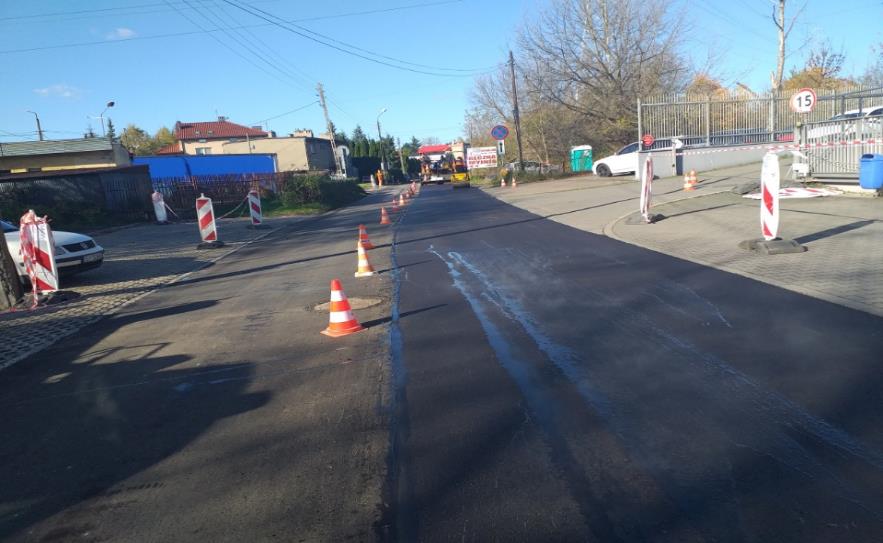 Nazwa ulicy/miejsce  – Białostocka         Opis zadania – Remont chodników od bloku nr 28 w kierunku szkoły.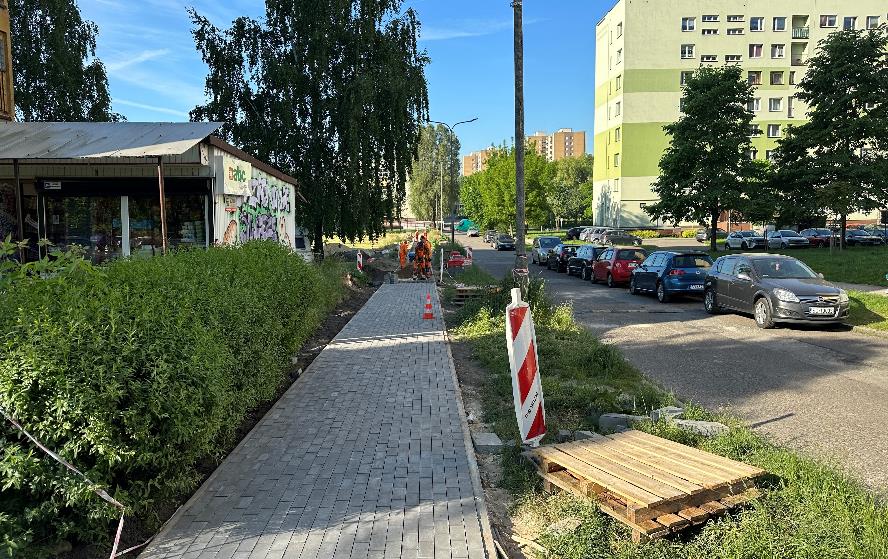 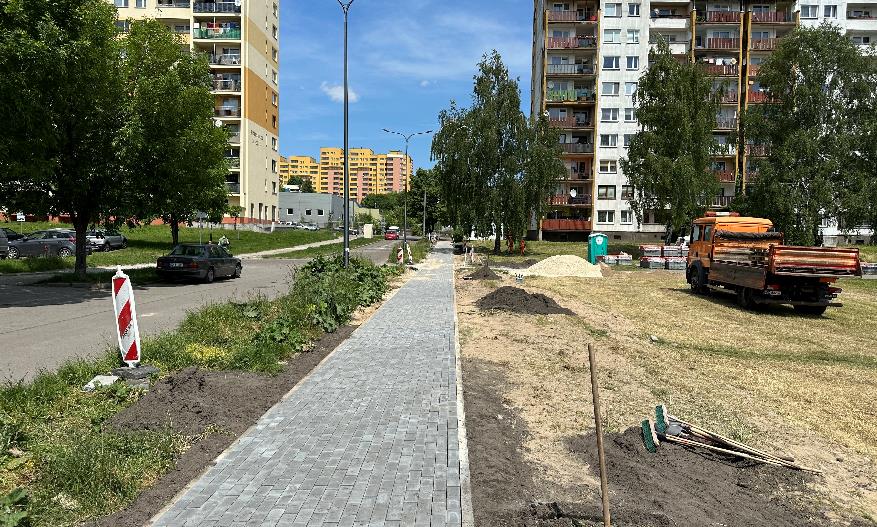 Nazwa ulicy/miejsce  – Białostocka         Opis zadania – Remont chodników w rejonie przystanku tramwajowego.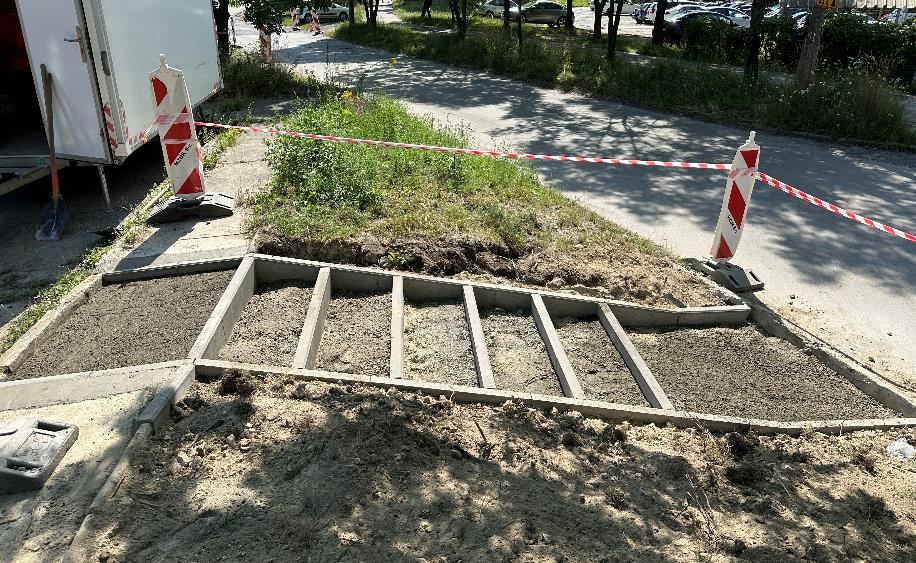 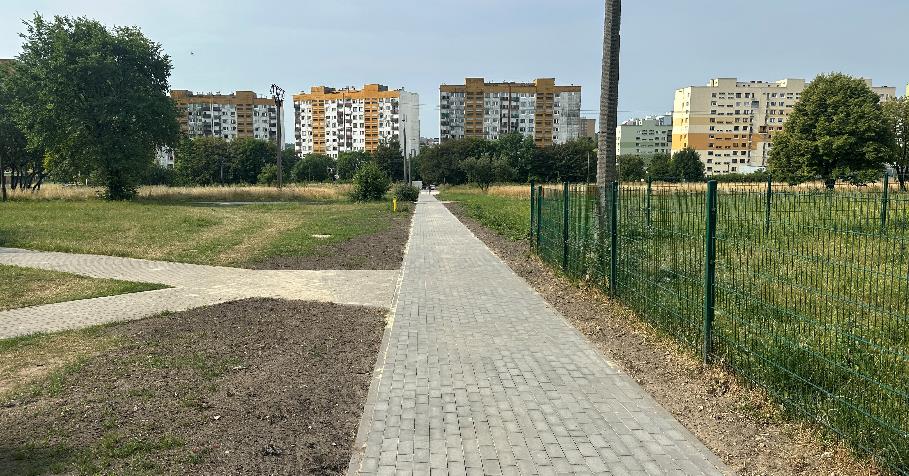 Nazwa ulicy/miejsce  – Teofila Lenartowicza         Opis zadania – Wykonanie chodnika do altany śmietnikowej.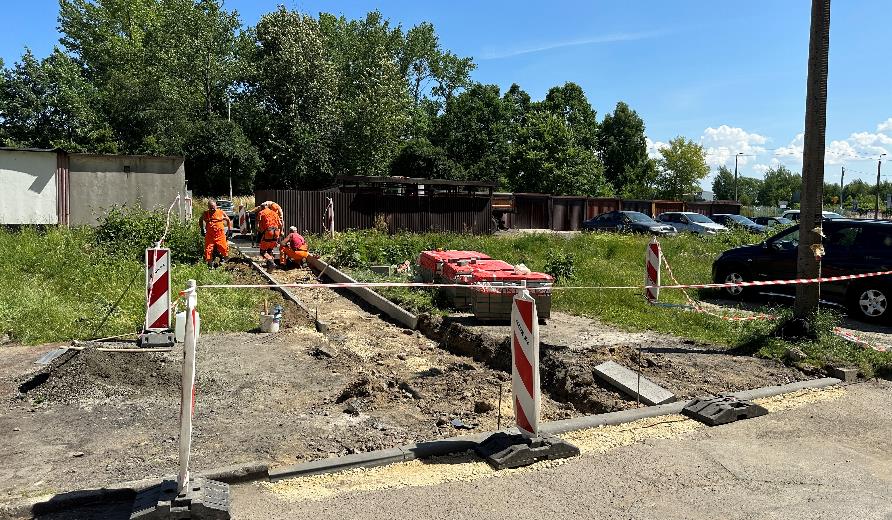 Nazwa ulicy/miejsce  – Jana Kasprowicza         Opis zadania – Wykonanie Nawierzchni asfaltobetonowej oraz ułożenie krawężników – Prace                 zostaną wykonane do końca 2023 roku.Nazwa ulicy/miejsce  – Jana Kiepury         Opis zadania – Naprawa chodnika na wysokości bloku Ordonówny 13-15.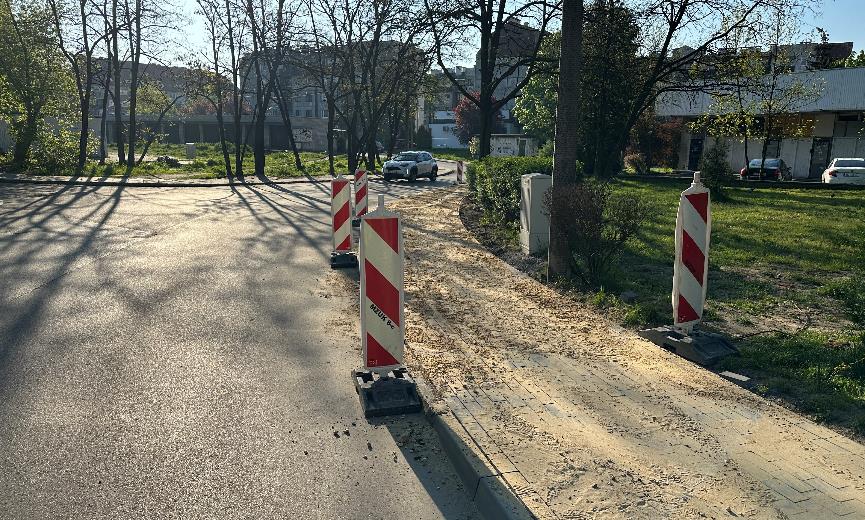 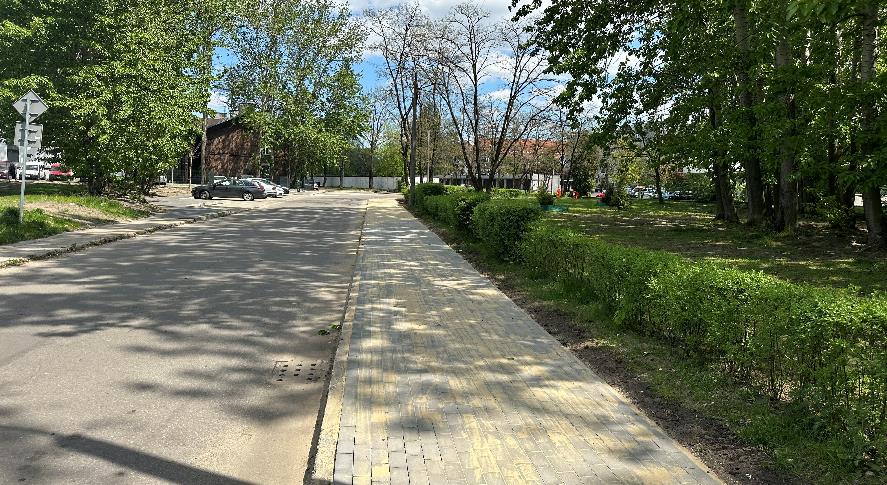 Nazwa ulicy/miejsce  – Grenadierów         Opis zadania – Remonty cząstkowe nawierzchni jezdni oraz budowa chodnika.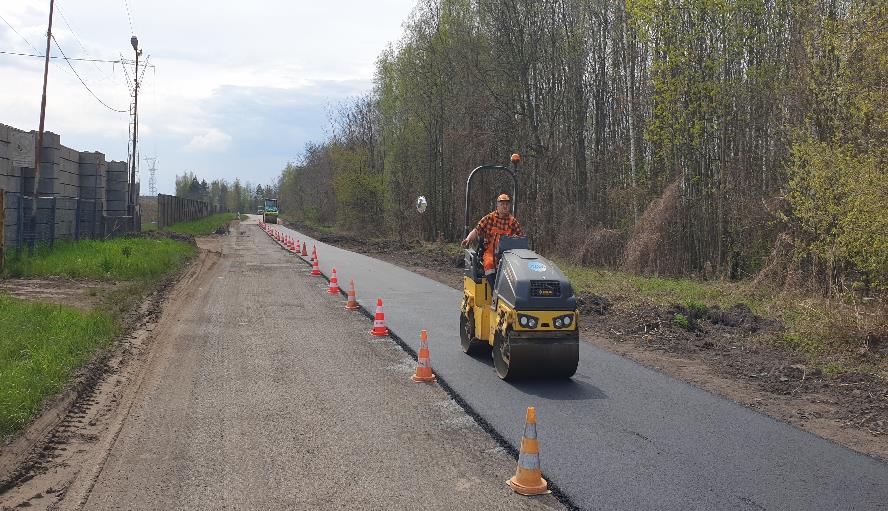 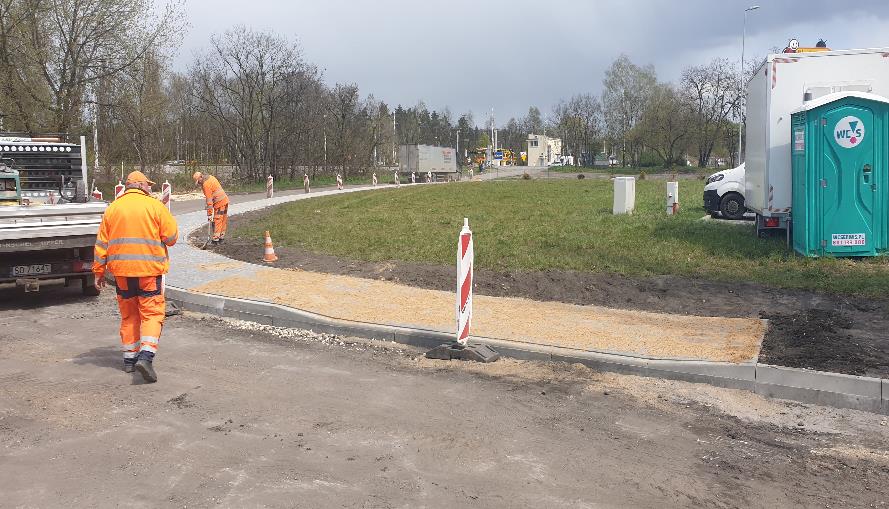 Nazwa ulicy/miejsce  – Jana Dormana         Opis zadania – Naprawy doraźne nawierzchni oraz drogi dojazdowej prowadzącej od 
          ul. Dormana do LO – Prace zostaną wykonane do końca 2023 roku.Nazwa ulicy/miejsce  – Orląt Lwowskich         Opis zadania – Przełożenie kostki oraz krawężników na zatoce autobusowej.Nazwa ulicy/miejsce  – Nowa         Opis zadania – Wykonanie nawierzchni najbardziej zdegradowanego odcinka w technologii          pianobetonu + mieszanka mineralno – asfaltowa.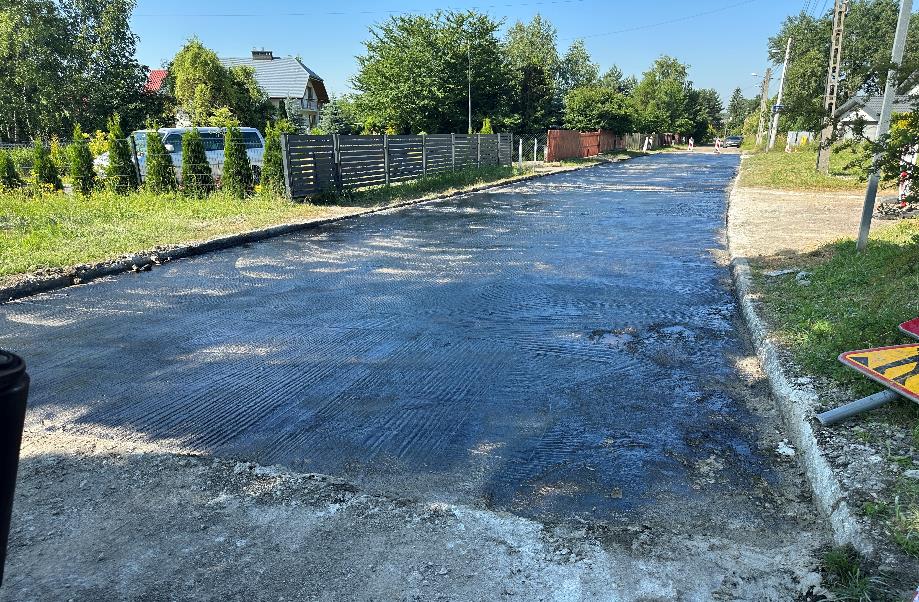 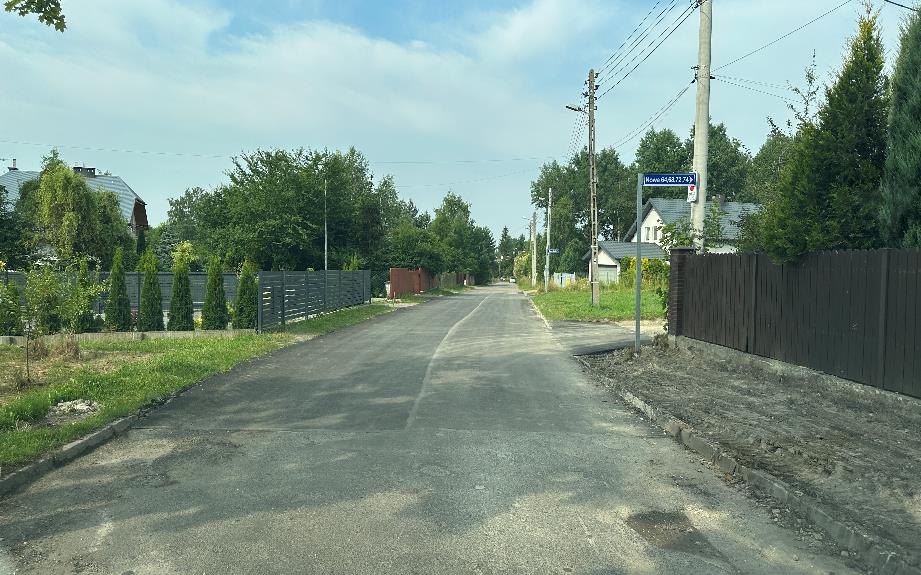 Nazwa ulicy/miejsce  – na terenie całego miasta         Opis zadania – Wybrukowanie miejsc pod wiaty przystankowe.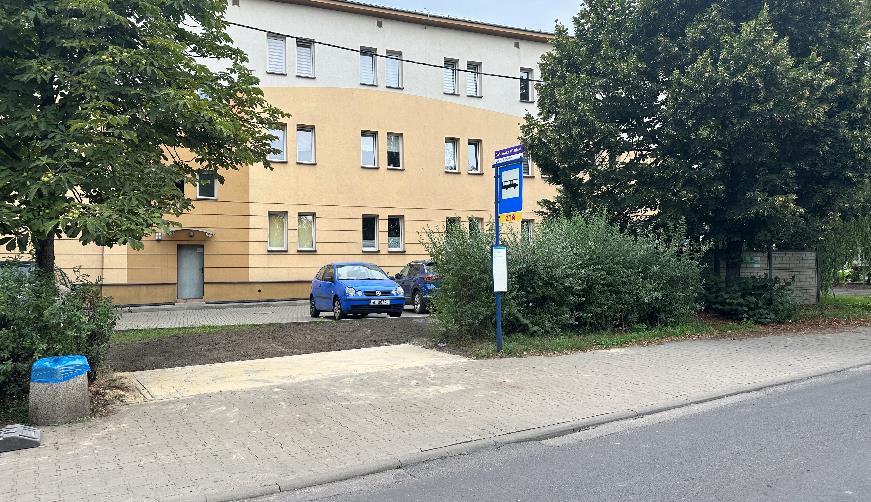 Nazwa ulicy/miejsce – Jana Sobieskiego         Opis zadania – Dobudowa chodnika w rejonie skrzyżowania z ul. Piłsudskiego.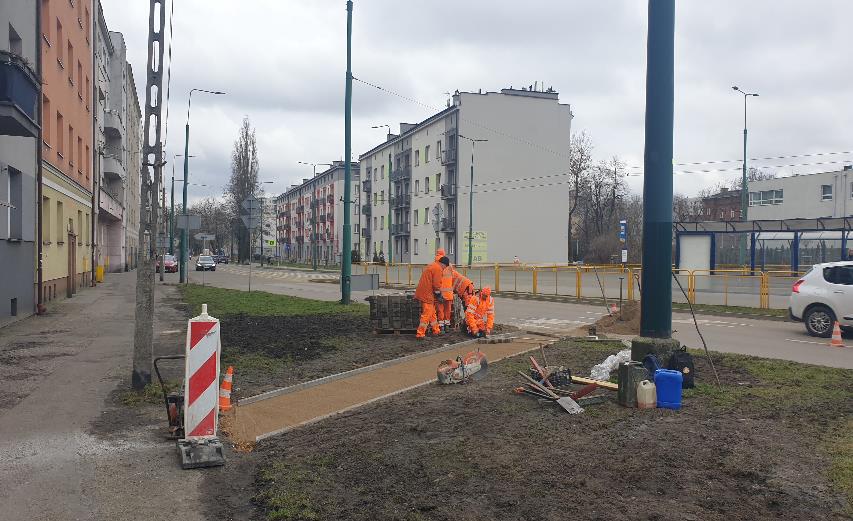 Nazwa ulicy/miejsce  – Dobra         Opis zadania – Remont jezdni i chodników.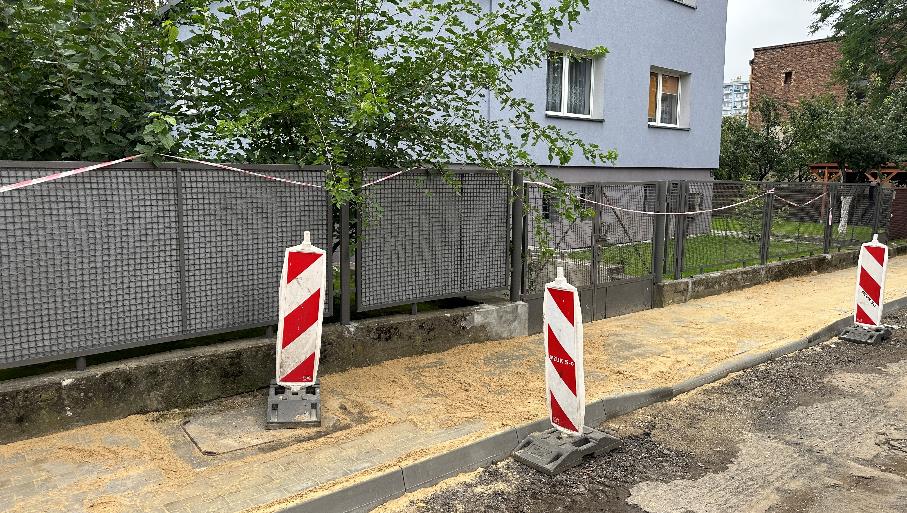 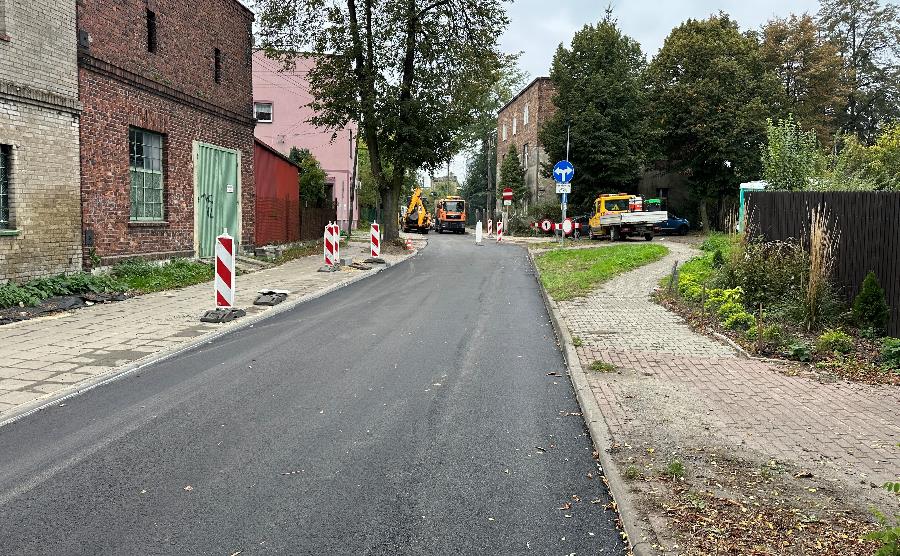 Nazwa ulicy/miejsce  – Krakowska         Opis zadania – Remont cząstkowy nawierzchni jezdni.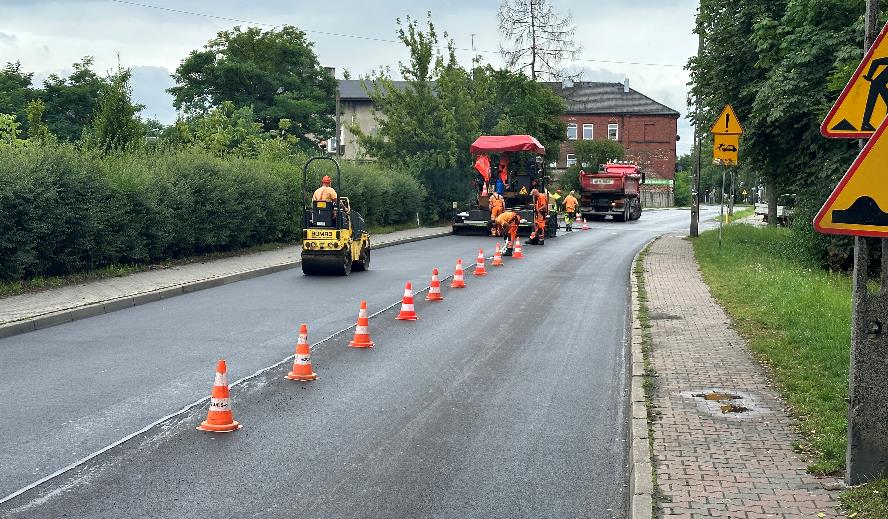 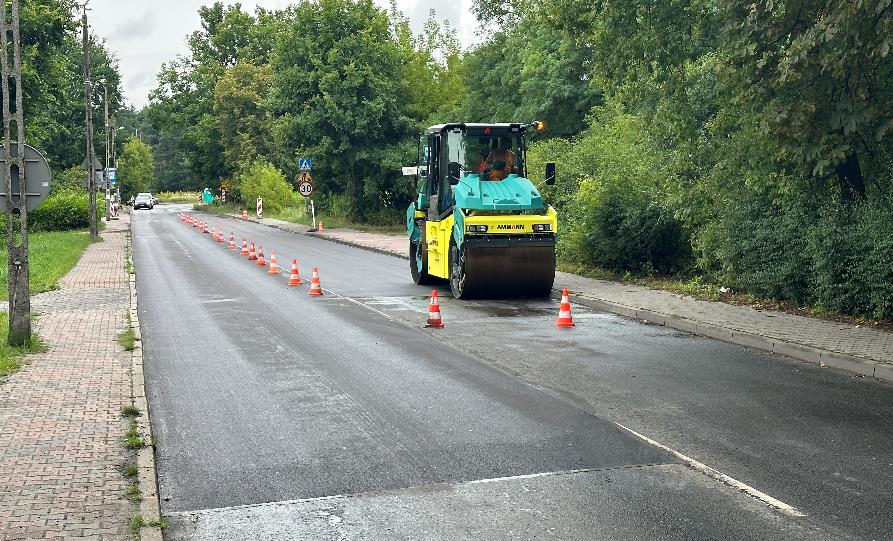 Nazwa ulicy/miejsce – III LO  im. Bolesława Prusa przy ul. Piłsudskiego         Opis zadania – Budowa sięgacza z asfaltobetonu.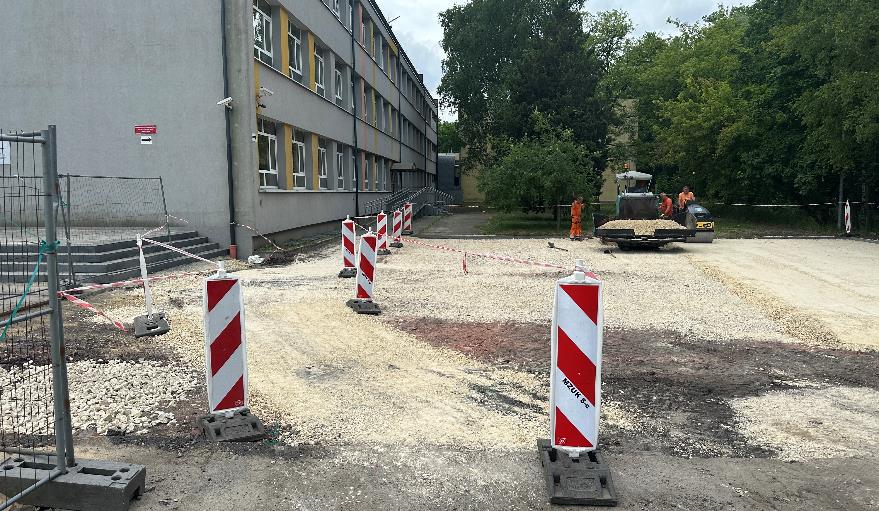 Nazwa ulicy/miejsce – Gen. Leopolda Okulickiego         Opis zadania – Remont nawierzchni.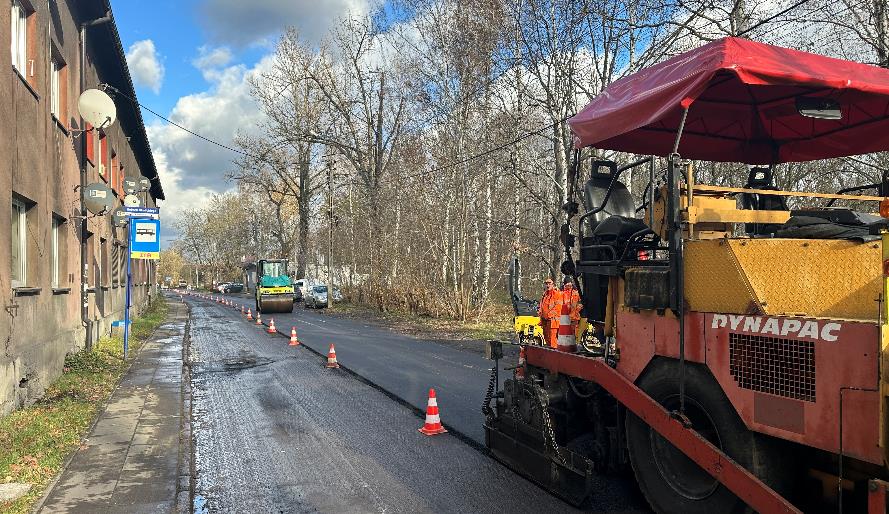 Nazwa ulicy/miejsce – Wiejska         Opis zadania – Remont cząstkowy nawierzchni jezdni oraz miejscowe remonty chodników –         Prace w trakcie realizacji.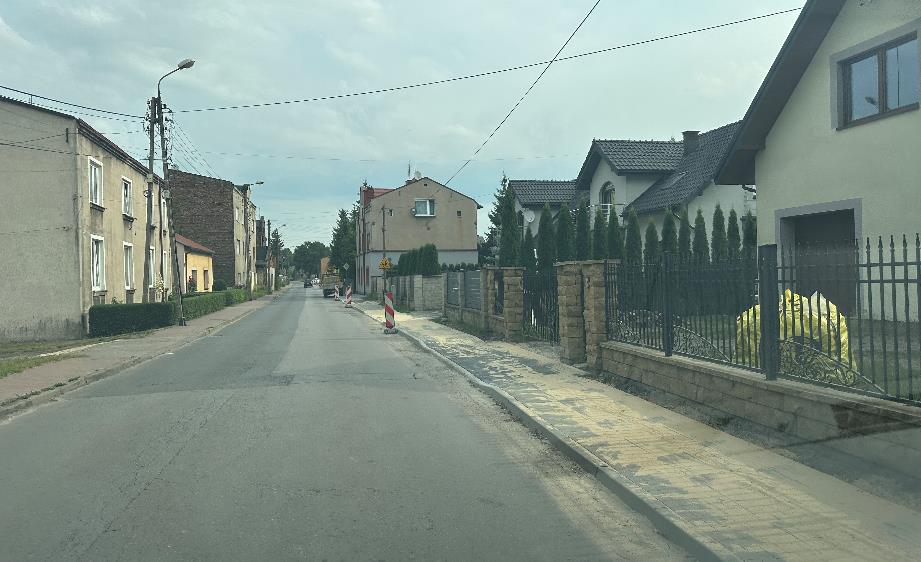 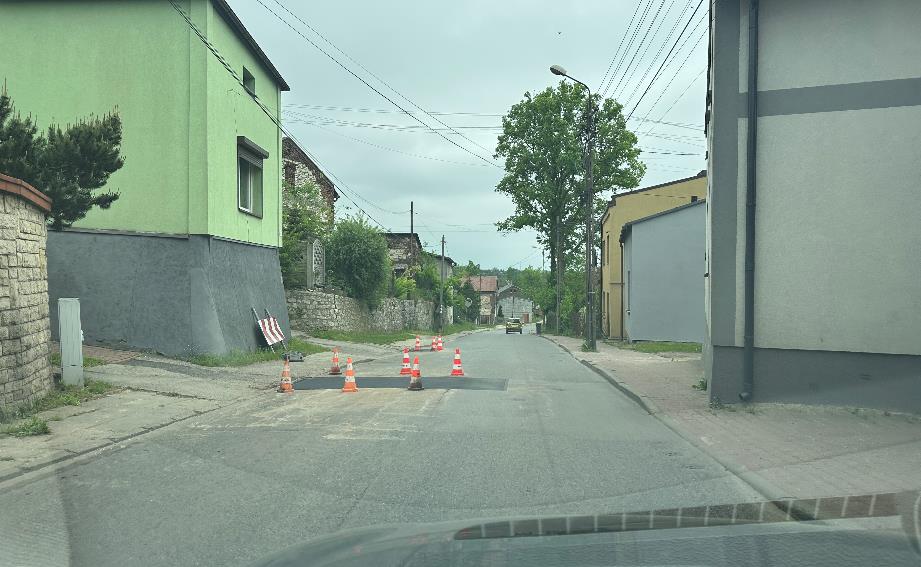 